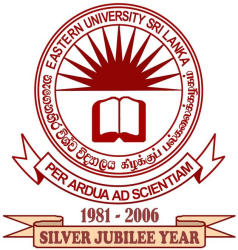 EASTERN UNIVERSITY, SRI LANKA		    FACULTY OF ARTS & CULTURE  APPLICATION FORM FOR MASTER OF ARTS 2018	/2019	 (GEOGRAPHY/TAMIL/FINE ARTS/ DRAMA & THEATRE)Course of study applied:1. Personal information:Full Name:Name with initial/sDate of Birth:							4. Age:Civil Status:							6. Sex:a) Permanent Address b) Telephone numberc) Fax NumberE – mail addressWhether Citizen of Sri LankaN.I.C. Number2. Educational Record:Senior Secondary:University/ Post Graduate Education (Degree, Diplomas, Etc)Professional Qualifications:3.Academic Distinctions:Research, Publications, Communications Etc.:List under:Publication in research JournalsCommunication to Learned SocietiesOthersCurrent Research Activities(Please Annex separate sheets)Language Proficiency:Employment Record:Present Employment:Previous Employment:Declaration by the Applicant:I certify that the above information furnished are true and accurate.I am aware that in the event of any information being found to be false, my registration      may be cancelled.I hereby agree to abide by all rules and regulations applicable to external student of the University. I also agree that in the event of violation of any regulation on my part, the University may if necessary cancel my registration.Date:…………………						…………………………									Signature of ApplicantTo be completed by present Employer (if any):This is to certify that Mr./Mrs./Miss………………………………………… is employed as ……………………  With effect from ………………………… and he/she could/ could not be released if he/she is selected.Recommended and forwarded.Name:Designation:Date:								…………………..Signature of Employer															Name of SchoolFromToUniversityFromToSubject/ Field of studyDegree/DiplomaGradesInstitutionYear AwardLanguageHighest Examination PassedOther QualificationsInstitution Post Salary per MonthWith effect fromInstitution/DepartmentPostFromtoSalary per month